Adı Soyadı:…………………………………..						Tarih:……………………….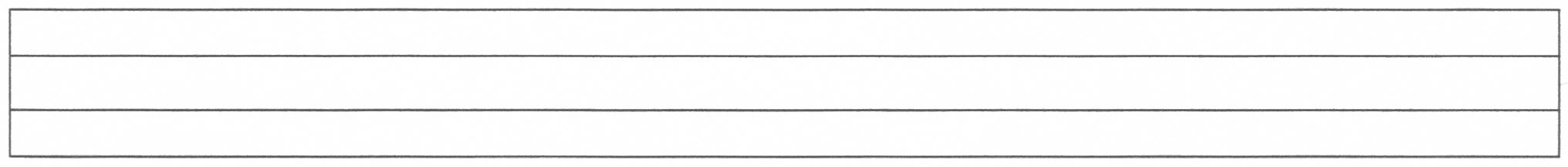 